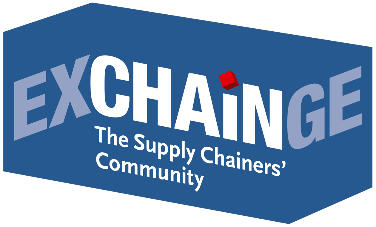 Press ReleasePopular format – new partnership – enhanced value! EXCHAiNGE conference and Hypermotion trade show join forces to present ideas for the supply chain, logistics, mobility, and all things digitalMunich, August 24, 2018 – Popular format – new partnership – enhanced value: This year for the first time, “EXCHAiNGE – the Supply Chainers’ Community” will be held in conjunction with the Hypermotion trade show in Frankfurt. The international EXCHAiNGE meetup on November 20 and 21, 2018, will once again bring together some 200 supply chain and operations experts to talk about next-generation management. This year’s theme: “New Work & Digital Business” The highlight of this long-running industry event will be the presentation of the 13th annual Supply Chain Management Award on November 21. EXCHAiNGE is organized by EUROEXPO Messe- und Kongress-GmbH in Munich.The Hypermotion trade show, presented this year for the second time by Messe Frankfurt from November 20 to 22, focuses on the digital transformation of transport, mobility, and logistics. Hypermotion and EXCHAiNGE complement each other perfectly, with a combined program spanning a wide range of forward-looking themes. EXCHAiNGE uses interactive sessions to link trends with the strategic core functions of the supply chain. Hypermotion’s diverse mix of a trade show, conferences, and the Hypermotion Lab with its tech talks, pitches, and speed networking offers a stimulating environment that brings visitors into contact with new players and visionaries alike. Those who purchase a ticket to the EXCHAiNGE conference have the opportunity to visit the exhibit area and Hypermotion Lab at no additional cost on November 20 and 21.About EXCHAiNGEThe “Supply Chainers’ Community” brings together movers and shakers from the worlds of SCM, finance, logistics, and purchasing. Representatives from businesses of all sizes – from start-ups to large enterprises – meet to talk about new business models, disruption, and approaches to successful integration. EXCHAiNGE offers roadmaps for navigating today’s top issues: sustainability, culture and mindset, blockchain, big data, and artificial intelligence. Visitors get valuable tips on repositioning their businesses to become drivers of innovation with the goal of generating a critical competitive advantage. EXCHAiNGE stands as an established networking platform that keeps visitors engaged through stimulating case studies and illuminating roundtables.EXCHAiNGE sessionsStart-ups, corporates or customers: Who is actually doing the innovating? (November 20, 2018)Sustainable supply chains: Can customers and logistics players find common ground? (November 21, 2018)Culture and mindsets for the digital transformation: Reinvigorate your business by eliminating barriers to innovation (November 21, 2018)Digital disruption: How are big data, blockchain, and AI changing traditional business concepts and organizational models? (November 21, 2018)Featured guests include:Bettina Bohlmann (3p Procurement Branding GmbH), Dr. Martine Bouman (Center for Media & Health and Erasmus University Rotterdam), Rainer Buchmann (Dematic GmbH), Dr. Ulrich Franke (Institute for Supply Chain Security GmbH), Johannes Giloth (Nokia Solutions and Networks GmbH & Co. KG), Priska Göbel-Ralph (Siemens AG), Matthias Haubenreißer (GS1 Germany GmbH), Thomas Holzner (Siemens AG), Andreas Igel (SSI SCHÄFER | SSI Schäfer IT Automation GmbH), Oliver Kaut (DHL Global Forwarding GmbH), Klaus Krumme (Center for Logistics and Traffic at the University of Duisburg-Essen), Sebastian Sorger (LoadFox GmbH), Andreas R. Streubig (Hugo Boss AG), Peter Trapp (Duisburger Hafen AG; startport GmbH), Dr. Thomas Wimmer (German Logistics Association, BVL), Markus Ziegler (pakadoo / LGI GmbH)EXCHAiNGE accompanying programSupply chain best practices: details behind the scenes (November 20, 2018)
The jury-selected finalists for the Supply Chain Management Award 2018 present their ideas. This year, we also introduce a new special prize: the Smart Supply Chain Solution Award 2018. The audience uses a voting tool to add its input before the jury convenes to select the winners. The moderator for the finalist pitches is Matthias Pieringer, Deputy Editor-in-Chief of LOGISTIK HEUTE, HUSS-VERLAG GmbH.Please note: Companies can still apply for the award now through August 31, 2018! Learn more at: www.exchainge.de/en/award.Award Night ceremony (November 21, 2018)
Honorary sponsor: Steffen Bilger (Member of the German Bundestag, Parliamentary State Secretary at the Federal Ministry of Transport and Digital Infrastructure); moderators: Harald Geimer (Managing Director, PwC Strategy & GmbH) and Dr. Petra Seebauer (Managing Director, EUROEXPO Messe- und Kongress-GmbH, Publisher of LOGISTIK HEUTE); presenter: Dr. Patric Spethmann (Managing Director and COO of Gries Deco Company GmbH/DEPOT, winner of the Supply Chain Management Award 2017); followed by a get-together at Hypermotion Night (with live music)Supply Chain Simulation (November 20 – 22, 2018)
Participants will have one hour to figure out how collaboration and interdepartmental cooperation equal success in a real-life scenario: The aim is to squeeze new life out of “The Fresh Connection,” a fruit juice company, with the support of a “management team” that includes purchasing, production, sales, and supply chain representatives.
Andrea Walbert (Managing Partner) and Stefan Hoogervorst (Director of Education; both of PMI Production Management Institute GmbH) will moderate on all three days.Save the date:EXCHAiNGE – the Supply Chainers’ Community 20186th international supply chain meetingwith sessions, panel discussions, live simulations, the presentation of finalists, and an Award Night ceremonyNovember 20 and 21, 2018at Hypermotion in Frankfurt am MainLearn more about EXCHAiNGE 2018, now for the first time in combination with the Hypermotion trade show!About HYPERMOTIONMobility and logistics become one – at Hypermotion in Frankfurt am Main, November 20 – 22, 2018.Following its successful debut in 2017, Hypermotion returns as a platform for forward-looking issues with a focus on smart systems and solutions for mobility, transport, logistics, and digital infrastructure and offering an innovative program for the mobility and logistics industries. Core questions: How will digitization and decarbonization transform transportation systems? How can we find unique, intermodal solutions for logistics and mobility chains in smart cities?The agenda blends seven interrelated topics: smart & digital regions, data analytics & security, synchronized & urban logistics, hypermodality (intermodal, multinational, digital), sustainability, monitoring & transparency, and connectivity. The event includes businesses of all sizes – from start-ups to large enterprises – together with researchers, policymakers, and representatives of professional associations. For the first time, the EXCHAiNGE conference is offered both as a part of Hypermotion 2018 and as a standalone event.For more information, please visit Hypermotion.About EUROEXPO Messe- und Kongress-GmbHEUROEXPO Messe- und Kongress-GmbH was founded in 1996. Today, EUROEXPO organizes LogiMAT – the annual international trade show for intralogistics solutions and process management – as well as LogiMAT China and TradeWorld, the professional platform for trade processes.EUROEXPO also organizes “EXCHAiNGE – the Supply Chainers’ Community”. The international business conference, now in its sixth year, targets leaders from the areas of SCM, finance, logistics, and purchasing at start-ups, small and medium-sized businesses, and large enterprises. EUROEXPO is also a service provider offering B2C and B2B event management services, such as the organization and implementation of the LOGISTIK HEUTE series.For more information, please visit: www.euroexpo.de/en.Images are available at www.exchainge.de/en under BLOG/PRESS in the top navigation.For more information, please contact:Hendrikje RotherMarketing/PressEUROEXPO Messe- und Kongress-GmbHPhone: +49 89 323 91 240hendrikje.rother@euroexpo.dewww.exchainge.de/en(Characters with spaces: 5,820)EUROEXPO blog postings may be reprinted free of charge. Texts and images can be found at the EXCHAiNGE blog page under www.exchainge.de.Please send a copy of any republication by email to hendrikje.rother@euroexpo.de or by postal mail to EUROEXPO Messe- und Kongress-GmbH | Presse- und Öffentlichkeitsarbeit | Joseph-Dollinger-Bogen 7 | 80807 München.